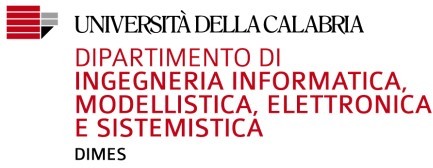 AllaSegreteria studenti del DIMESOggetto: Partecipazione alla seduta di laurea ordinaria DIMES di aprile 2023Il/la sottoscritto/a………………………………………Matricola   ……………………………………………….Indirizzo e-mail istituzionale:………………………………Corso di studio (specificare se triennale o magistrale)………………………...……………………….*Iscritto all’anno accademico …………………………………………DICHIARA DI Intendere partecipare alla Seduta di laurea ordinaria DIMES di aprile 2023;.………………………………………………………………………………………………………………Luogo ……….Data  …………….Firma									…………………………………..